Publicado en México el 17/07/2024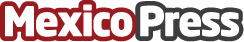 Concepto Móvil apuesta por una nueva era de interacción segura con Apple iMessageLa mensajería instantánea se ha vuelto esencial para las empresas para conversar con sus clientes y darles la mejor experiencia a sus usuarios. En este contexto, iMessage de Apple emerge como un aliado importante para las empresas que buscan conectar de manera directa y segura con sus clientes. Aunque en México los mensajes de WhatsApp dominan el mercado, iMessage es una gran opción para industrias como el turismo o comercio fuera del paísDatos de contacto:Moisés HernándezTouchpoint Marketing/Contacto con medios+525544884729Nota de prensa publicada en: https://www.mexicopress.com.mx/concepto-movil-apuesta-por-una-nueva-era-de1 Categorías: Telecomunicaciones Inteligencia Artificial y Robótica Turismo Ciberseguridad Innovación Tecnológica http://www.mexicopress.com.mx